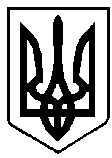 ВАРАСЬКА МІСЬКА РАДАВИКОНАВЧИЙ КОМІТЕТВАРАСЬКОЇ МІСЬКОЇ РАДИ                   Р І Ш Е Н Н Я                            13  червня  2022  року	                          	      	         №188-ПРВ-22-4320Про погодження наміру передачі воренду нерухомого майна комунальної власності та включення його  до Переліку першого типу(нежитлове приміщення №8)	Враховуючи заяву ФОП Жмурак Любові Іванівни вх.№Ж-102/3110-39 від 20.05.2022, лист КНП ВМР «Вараський ЦМПД» від 31.05.2022 №317/05-12/22, відповідно до статей 6, 12 Закону України «Про оренду державного та комунального майна», Порядку передачі в оренду державного та комунального майна, затвердженого постановою Кабінету Міністрів України від 03 червня 2020 року №483, постанови Кабінету Міністрів України від 27 травня 2022 року №634 «Про особливості оренди державного та комунального майна у період воєнного стану», рішення міської ради від 24 лютого 2021 року №166 «Про врегулювання відносин щодо оренди майна комунальної власності Вараської міської територіальної громади (крім земельних питань)» (зі змінами), керуючись статтею 29, частиною п’ятою статті 60 Закону України «Про місцеве самоврядування в Україні», виконавчий комітет Вараської міської радиВ И Р І Ш И В :1. Погодити передачу в оренду шляхом проведення аукціону об’єкт нерухомого майна, що належить до комунальної власності Вараської міської територіальної громади – нежитлове приміщення №8 в громадському будинку з господарськими (допоміжними) будівлями та спорудами «Мульчицька амбулаторія загальної практики сімейної медицини», загальною площею 13,8м2, що знаходиться за адресою: село Мульчиці, вулиця Босиха, будинок 18а.2. Включити об’єкт оренди, зазначений у пункті 1 цього рішення, до Переліку першого типу. 3. Орендодавцю (балансоутримувачу) – комунальному некомерційному підприємству Вараської міської ради «Вараський центр первинної медичної допомоги»:3.1. Розробити та затвердити умови оренди комунального майна, зазначеного в пункті 1 цього рішення, встановивши строк оренди п’ять років, із збереженням профілю діяльності за конкретним цільовим призначенням – заклади охорони здоров’я, клініки, лікарні, приватна медична практика; аптеки; медичні лабораторії. 3.2. Опублікувати в електронній торговій системі це рішення та оголошення про передачу майна в оренду на аукціоні відповідно до Порядку передачі в оренду державного та комунального майна, затвердженого постановою Кабінету Міністрів України від 03 червня 2020 року №483, з урахуванням постанови Кабінету Міністрів України від 27 травня 2022 року №634 «Про особливості оренди державного та комунального майна у період воєнного стану».3.3. За результатами аукціону укласти договір оренди нерухомого майна, зазначеного в пункті 1 цього рішення, та розміститити його в електронній торговій системі.   4. Контроль за виконанням рішення покласти на заступника міського голови з питань діяльності виконавчих органів ради Ігоря Воскобойника.Міський  голова                                                                  Олександр МЕНЗУЛ